PAGTUGOT SA GINIKANAN PARA SA MILK FEEDING PROGRAM Tinahod namong ginikanan / guardian,Isip usa sa tubag sa gobyerno sa taas nga ihap sa mga bata nga mubo ug timbang o “stunted,” ang DepEd magpahigayon ug Milk Feeding Program sa mga estudyante nga mubo ang timbang gikan sa Kindergarten hangtod sa Grade 6 sa tibook pangpubliko nga eskwelahan sa tibook nasod. Ang gatas nga ihatag kay libre ug walay bayad.Bahin niini, among gihangyo ang inyong pakighiusa sa paghatag sa mga musonod nga datos o impormasyon mahitongod sa inyong anak aron siya maapil sa mga bata nga tagaan ug gatas sa sulod sa 43 ka adlaw. Apan, ang inyong anak pwede maka bati ug ginagmay nga pagsakit sa tiyan ug pagtai-tai paghuman ug inom tungod sa gitawag nga “Lactose Intolerance” sa mga unang adlaw sa pag-inom sa gatas. Among gisuguro nga ang gatas nga ihatag sa inyong anak kay bag-o ug luwas imnon.PAG-UYON UG PAGTUGOT SA GINIKANANKAAGI SA SAKIT MAHITUNGOD SA PAG INOM SA GATAS Unsang edad taman naka inom ug gatas ang inyong anak?Edad _____________Sa inyong obserbasyon, misakit ba ang tiyan, nagtai-tai o nay lain nga nabatian ang inyong anak pagka inom sa gatas? [   ] Oo – mga nabatian _____________________________ [   ] Wala   Ang inyong anak naay allergy sa gatas?[   ] Naa [   ] WalaPAGHATAG UG PAGTUGOT SA PAG-APIL SA INYONG ANAK O ALAGA SA MILK FEEDING PROGRAM(Butangi ug tsek ang kahon sa ubos)Oo, uyon ako na maapil ang akong anak sa Milk Feeding Program sa sulod sa 43 ka adlaw. Nasabtan nako ang impormasyon mahitongod sa gatas ug ang importansya sa pag-inom sa gatas kay maayo sa kalawasan ug nutrisyon sa akong anak. Gipasabot ug mayo ang mga impormasyon tungod sa libre nga gatas nga himoon sa DepEd.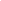          Dili ko uyon nga maapil ang akong anak sa Milk Feeding Program. 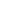          Rason:      ___________________________________________________    _______________________________________________	                Tibook Pangalan ug Perma sa Ginikanan/GuardianEskwelahanSchool IDDivisionDEP-ED MALAYBALAY CITYRehiyonXNgalan sa Bata Adlaw NatawhanEdadLRNClass AdviserGradoNgalan sa Ginikanan o Guardian